ЧЕК-ЛИСТОбращение в поддержку в случае возникновения технических проблем с работой информационных системДля наиболее быстрого решения проблемы просьба обращаться со своей электронной почты обучающегося НИУ «БелГУ» с описанием технической проблемы, скриншотами, а также ссылкой на ресурс при наличии.По проблемам, возникающим при работе с информационными системами, необходимо обращаться в поддержку конкретной системы.
Если возникла проблема в системе электронного обучения «Пегас», то нужно обращаться по адресу: sdoadmin@bsu.edu.ru 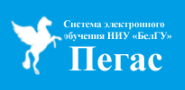 
Если возникла проблема в информационной системе ИнфоБелГУ: Учебный процесс (проблемы по загрузке портфолио в личном кабинете студента, курсовых, практик, дипломных работ, проблемы с журналом посещаемости, с электронной зачеткой и пр.), обращаться по адресу: DekanatAdm@bsu.edu.ru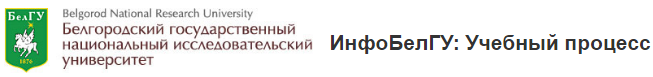 
Если возникла проблема с почтой БелГУ (Zimbra) или с главным сайтом БелГУ, то обращаться по адресу: webmaster@bsu.edu.ru. Если почта БелГУ (Zimbra) недоступна, то напишите письмо с другого своего почтового клиента в соответствующую службу поддержки, укажите полностью ваши данные: ФИО, номер группы, а также приложите к сообщению скриншот ошибки.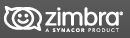 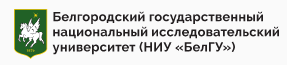 